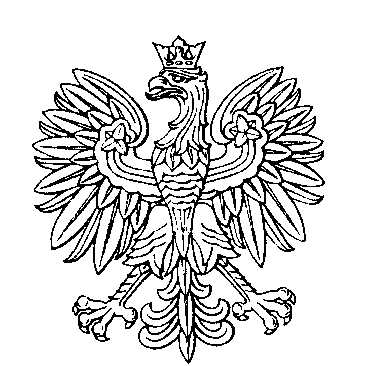 OBWODOWA KOMISJA WYBORCZA NR 1w gminie ZalewoSKŁAD KOMISJI:Przewodniczący	Katarzyna Paulina ŚwierszczZastępca Przewodniczącego	Joanna CiepłuchCZŁONKOWIE: